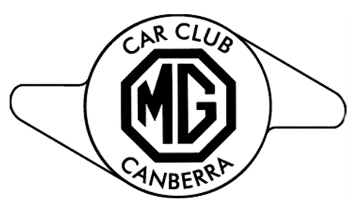 MG Car Club Canberra Inc Monthly Meeting Standing Agenda – 2023President: Debbie Whitfield (DW), Vice President and Motorsport: Kent Brown (KB); Treasurer: Brian Calder (BC), Secretary & Library: Ewan Ward (EW), Committee & Social: Peter Dalton (PD), Committee & Communication: Malcolm Robertson (MR), Committee: Vacant.ItemMinutes1. OpeningMeeting Opened:Meeting chaired by:
Apologies:2. Presentation3. Confirm MinutesDiscussion / AmendmentsConfirmation of Minutes Moved by:Seconded by:4. Matters Arising / Ongoing5. President’s Report6. Treasurer’s Report7. Secretary’s ReportMembershipCorrespondenceMonthly meeting schedule8. Motorsport Coordinator9. Social Coordinator10. Display Events / Workshop11. Web Master / Communique12. CACTMC13. Natmeet 14. Library15. Canberra MG Rally 202316. Regalia17. Environment18. Any New Cars?19. Any Restoration News?20. Any Good Service?21. Other Business22. Next Meeting23. Meeting Closure & Supper